1	Введение1.1	Сессия Совета МСЭ 2017 года на своем третьем пленарном заседании приняла Резолюцию 1384, в которой учреждается Рабочая группа Совета по разработке проектов Стратегического и Финансового планов Союза на 2020–2023 годы (РГС-СФП). В Резолюции содержится круг ведения РГС-СФП. РГС-СФП открыта для всех Государств-Членов, а при рассмотрении Стратегического плана – открыта также для всех Членов Секторов.1.2	Группа работала под председательством г-на Марио Р. Каназза (Бразилия), которому помогали следующие заместители Председателя: г-жа Жаклин Мупензи (Руанда), г-н Мохамед Аль-Мазруэй (Объединенные Арабские Эмираты), г-н Хисадзуми Сираэ (Япония), г-жа Наталья Петровна Резникова (Российская Федерация) и г-н Мануэль да Кошта Кабрал (Португалия).1.3	Секретариатскую поддержку работе Группы оказывал Отдел корпоративной стратегии Департамента по стратегическому планированию и связям с членами Генерального секретариата (GS/SPM/CSD).1.4	В период 2017 и 2018 годов РГС-СФП провела четыре собрания в штаб-квартире МСЭ в Женеве. В настоящем отчете представлены итоги каждого собрания и результаты работы Группы.1.5	Помимо очных собраний Группа провела также две открытые консультации и рассмотрела их результаты во время своих обсуждений: первые открытые консультации по стратегическим приоритетам МСЭ были проведены в июне−июле 2017 года, а вторые − по проекту текста Стратегического плана МСЭ на период 2020–2023 годов − в январе-марте 2018 года.2	Первое собрание РГС-СФП (23 мая 2017 г.)2.1	Во время своего первого собрания Группа обсудила и согласовала процесс разработки Стратегического и Финансового планов МСЭ на 2020–2023 годы, а также график своих собраний.2.2	Группа договорилась также о необходимости обеспечения устного и письменного переводов на шесть официальных языков Союза, а также об эффективных механизмах дистанционного участия во всех собраниях РГС-СФП.2.3	Группа обсудила также и согласовала предлагаемую структуру Стратегического плана на 2020−2023 годы.2.4	Группа решила включить в свою работу разработку предложений по пересмотру соответствующих Резолюций Полномочной конференции (т. e. Резолюций 71, 72, 151, 191 и 200) и просила Секретариат разработать проект предложений о внесении в них изменений.2.5	На этом собрании были также представлены вклады и обновленная информация от консультативных групп Секторов (КГР, КГСЭ и КГРЭ).2.6	И, наконец, Группа договорилась о теме и наборе вопросов для первых открытых консультаций РГС-СФП по стратегическим приоритетам МСЭ на период 2020−2023 годов.3	Первые открытые консультации РГС-СФП3.1	Первые открытые консультации проходили с 1 июня по 7 июля 2017 года. Для этой цели была использована платформа МСЭ на базе интернета (www.itu.int/PublicConsultations), и все вклады, включая те, которые были получены по электронной почте, были опубликованы на этой платформе.3.2	В рамках открытых консультаций было получено 24 вклада от пяти (5) администраций, двух (2) региональных организаций, пяти (5) регуляторных органов, пяти (5) ассоциаций, трех (3) отраслевых объединений, двух (2) неправительственных организаций (НПО) и двух (2) отдельных лиц.4	Второе собрание РГС-СФП (11−12 сентября 2017 г.)4.1	Группа обсудила структуру стратегического и финансового планов и договорилась, на предварительной основе, о следующей структуре Резолюции 71: a) Стратегический план будет представлен в Приложении 1; b) увязка с Финансовым планом – в дополнении к Приложению 1; c) Ситуационный анализ – в Приложении 2; и d) Глоссарий терминов − в Приложении 3.4.2	Проект глоссария терминов был представлен Группе, которая обсудила и предложила несколько уточненных формулировок к нему.4.3	Группа обсудила представленные ей результаты первых открытых консультаций, а также обследования среди персонала МСЭ по стратегическим приоритетам МСЭ на 2020–2023 годы.4.4	Группа приняла к сведению результаты открытых консультаций по: a) основным стратегическим приоритетам МСЭ на период 2020−2023 годов; b) основным тенденциям в области технологий, которые необходимо учитывать; c) важнейшим проблемам для МСЭ в период 2020−2023 годов; и d) важнейшим результатам, которых Союзу необходимо достичь за период 2020−2023 годов. Группа также приняла к сведению результаты обследования среди персонала, касающегося основных приоритетов МСЭ до 2020 года и в последующий период, вклада МСЭ в достижение Целей в области устойчивого развития, областей, в которых МСЭ добился очевидных успехов, основных тенденций в области технологий, которые следует учитывать, а также областей, требующих усовершенствования, и основных проблем.4.5	Группа подробно обсудила предлагаемый проект стратегической основы МСЭ на 2020−2023 годы, представленный секретариатом. Она обсудила и в предварительном порядке согласовала следующие элементы: анализ сильных и слабых сторон, возможностей и угроз (SWOT), заявления о концепции и миссии, предлагаемые ценности, уточненная основа, содержащая пять стратегических целей, система управления стратегическими рисками, предлагаемые целевые показатели и увязка с Направлениями деятельности ВВУИО и Целями в области устойчивого развития.5	Третье собрание РГС-СФП (15−16 января 2018 г.)5.1	Группа подтвердила проект структуры нового Стратегического плана.5.2	Секретариат представил обзор проекта Финансового плана на 2020–2023 годы, который должен был подробно обсуждаться Рабочей группой Совета по финансовым и людским ресурсам (РГС-ФЛР).5.3	Группа проанализировала предлагаемый Глоссарий терминов и подтвердила свое согласие.5.4	Группа подробно обсудила проект текста Стратегического плана МСЭ на 2020−2023 годы (Приложение 1 к Резолюции 71) после представления вкладов от Государств-Членов. Результаты этого обсуждения были отражены в пересмотренном тексте, по которому были проведены дополнительные консультации во время вторых открытых консультаций. Группа рассмотрела и подробно обсудила тексты концепции и миссии, ценностей, стратегических целей, целевых показателей, структуры результатов деятельности МСЭ, а также определения задач, конечных результатов и намеченных результатов деятельности (включая материалы ВКРЭ-17 о вкладе МСЭ-D), средств достижения целей и увязки с Направлениями деятельности ВВУИО и Повесткой дня в области устойчивого развития на период до 2030 года. Части текста, помещенные в квадратные скобки, остались открытыми для повторного обсуждения и подтверждения на четвертом собрании РГС-СФП.5.5	Группа также пересмотрела текст проекта Приложения 2 к Резолюции 71 (Ситуационный анализ).5.6	В отношении Резолюций, связанных со стратегическим планом, группа приняла к сведению предложение секретариата о том, чтобы объединить Резолюции 71, 72 и 151, но решила сохранить Резолюцию 71 в качестве отдельной Резолюции и попытаться объединить Резолюции 72 и 151. Предложения по пересмотру Резолюции 191, а также Резолюции 131 (с учетом важности измерения целевых показателей Стратегического плана МСЭ) следует дополнительно обсудить в ходе четвертого собрания РГС-СФП.5.7	Секретариату было предложено представить четвертому собранию РГС-СФП предложения по всем указанным выше Резолюциям, приняв во внимание результаты обсуждений и вклады.5.8	Группа решила провести вторые открытые консультации по пересмотренному проекту текста Приложения 1 к Резолюции 71, включая текст в квадратных скобках.6	Вторые открытые консультации РГС-СФП6.1	Открытые консультации по проекту текста Приложения 1 к Резолюции 71 (Стратегический план МСЭ на 2020−2023 гг.) проходили с 30 января по 16 марта 2018 года. 6.2	Было представлено 18 вкладов от одной (1) региональной организации, четырех (4) Государств-Членов и регуляторных органов, пяти (5) международных/национальных ассоциаций и организаций, а также ассоциаций и организаций гражданского общества, трех (3) организаций частного сектора и пяти (5) отдельных лиц.7	Четвертое собрание РГС-СФП (16 апреля 2018 г.)7.1	Группа вновь подтвердила свое согласие с предложением по Приложению 3 "Глоссарий терминов" к Резолюции 71 и Приложению 2 "Ситуационный анализ" к Резолюции 71, включая изменения, обсужденные в ходе собрания.7.2	В отношении текста проекта Стратегического плана МСЭ на 2020−2023 годы (Приложение 1 к Резолюции 71) группа рассмотрела вклады от Государств-Членов, а также комментарии, полученные от КГР. Группа также приняла к сведению вклады, полученные по итогам вторых открытых консультаций. РГС-СФП тщательно рассмотрела и обсудила все предложения, связанные со всеми Разделами Приложения 1 к Резолюции 71. Итоги обсуждений отражены в согласованном проекте текста Приложения 1, который представлен Совету для дальнейшего рассмотрения.7.3	В отношении стратегических целевых показателей группа предложила Секретариату выработать дальнейшие предложения в качестве информационных документов для рассмотрения Государствами-Членами на ПК-18.7.4	Группа также рассмотрела предварительное предложение по проекту Финансового плана на 2020−2023 годы.7.5	Группа обратилась с просьбой к Секретариату рассмотреть предварительное распределение финансовых ресурсов, представленное для Дополнения A к Приложению 1, и привести его в соответствие с Таблицей 3 Приложения 1 (Увязка задач МСЭ со стратегическими целями).7.6	Подробное описание результатов работы группы представлено в нижеследующих разделах.8	Резолюции, связанные со Стратегическим планом8.1	В ответ на свою предыдущую просьбу к Секретариату о разработке проектов изменений в Резолюции группа получила Документы CWG-SFP-4/7 (Резолюция 71), CWG-SFP-4/8 (Резолюция 151, объединенная с Резолюцией 72) и CWG-SFP-4/9 (Резолюция 191), за что выражает благодарность, и отметила, что администрации могут рассмотреть эти примеры поправок в процессе разработки своих предложений для ПК-18 по поправкам к этим резолюциям.9	Результаты работы РГС-СФП9.1	Группа представляет Совету для рассмотрения и последующего представления Полномочной конференции 2018 года следующие документы: −	Предложение по проекту текста Приложений к Резолюции 71:•	Приложение 1 – Проект Стратегического плана МСЭ на 2020−2023 годы (Дополнительный документ 1 к настоящему отчету);•	Приложение 2 – Ситуационный анализ (Дополнительный документ 2 к настоящему отчету);•	Приложение 3 – Глоссарий терминов (Дополнительный документ 3 к настоящему отчету); и•	Дополнение A к Приложению 1: Распределение ресурсов (увязка с Финансовым планом) (Дополнительный документ 4 к настоящему отчету);−	Проект предложения по Финансовому плану на 2020−2023 гг. (Дополнительный документ 5 к настоящему отчету).9.2	Председатель РГС-СФП поблагодарил Секретариат МСЭ и все делегации за их активное участие в собраниях группы и за их конструктивные вклады, а также все заинтересованные стороны, которые оказали содействие в работе этой группы, представив свои вклады в рамках двух открытых консультаций.______________СОВЕТ 2018
Женева, 17−27 апреля 2018 года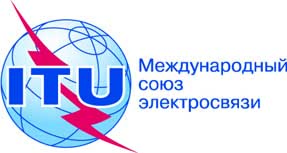 Пункт повестки дня: PL 3.2, ADM 24Документ C18/64-RПункт повестки дня: PL 3.2, ADM 2418 апреля 2018 годаПункт повестки дня: PL 3.2, ADM 24Оригинал: английскийПредседатель Рабочей группы Совета по разработке Стратегического 
и Финансового планов на 2020–2023 годы (РГС-СФП)Председатель Рабочей группы Совета по разработке Стратегического 
и Финансового планов на 2020–2023 годы (РГС-СФП)ОТЧЕТ рабочей ГРУППЫ СОВЕТА ПО РАЗРАБОТКЕ СТРАТЕГИЧЕСКОГО 
И ФИНАНСОВОГО ПЛАНОВ НА 2020–2023 ГОДЫ (РГС-СФП)ОТЧЕТ рабочей ГРУППЫ СОВЕТА ПО РАЗРАБОТКЕ СТРАТЕГИЧЕСКОГО 
И ФИНАНСОВОГО ПЛАНОВ НА 2020–2023 ГОДЫ (РГС-СФП)РезюмеВ настоящем документе резюмируется работа Рабочей группы Совета по разработке Стратегического и Финансового планов на 2020–2023 годы (РГС-СФП), включая результаты четырех собраний, организованных с мая 2017 года по апрель 2018 года.Проекты Стратегического и Финансового планов включены в качестве Дополнительных документов.Необходимые действияСовету предлагается рассмотреть предлагаемые проекты Стратегического и Финансового планов на 2020–2023 годы и направить их Полномочной конференции 2018 года (ПК-18).____________Справочные материалыРезолюция 71 (Пересм. Пусан, 2014 г.), Резолюция 1384 (2017 г.) Совета